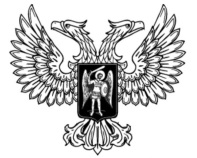 ДонецкАЯ НароднАЯ РеспубликАЗАКОНОБ ОХРАНЕ ТРУДАПринят Постановлением Народного Совета 3 апреля 2015 годаГлава 1. Общие положенияСтатья 1. Определение понятий и терминов1. Для целей настоящего Закона используются следующие основные понятия:1) работодатель – владелец предприятия, учреждения, организации или уполномоченный им орган, независимо от форм собственности, вида деятельности, хозяйствования, и физическое лицо, использующее наемный труд. 2) работник – лицо, работающее на предприятии, в организации, учреждении и исполняющее обязанности или функции согласно трудовому договору.3) охрана труда – система сохранения жизни и здоровья работников в процессе трудовой деятельности, включающая в себя правовые, социально-экономические, организационно-технические, санитарно-гигиенические, лечебно-профилактические, реабилитационные и иные мероприятия;4) условия труда – совокупность факторов производственной среды и трудового процесса, оказывающих влияние на работоспособность и здоровье работника;5) вредный производственный фактор – фактор производственной среды, воздействие которого на работника может привести к ухудшению его здоровья, заболеванию или смерти;6) опасный производственный фактор – фактор производственной среды, воздействие которого на работника может привести к его травме;7) безопасные условия труда – условия труда, при которых воздействие на работающих вредных или опасных производственных факторов исключено либо уровни их воздействия не превышают установленные нормативы;8) рабочее место – место, в котором работник должен находиться или в которое ему необходимо прибыть в связи с его работой и которое прямо или косвенно находится под контролем работодателя;9) средства индивидуальной и коллективной защиты работников – технические средства, используемые для предотвращения или уменьшения воздействия на работников вредных и (или) опасных производственных факторов, а также для защиты от загрязнения;10) производственная деятельность – совокупность действий людей с применением орудий труда, необходимых для превращения ресурсов в готовую продукцию, включающих в себя производство и переработку различных видов сырья, строительство, оказание различных видов услуг;11) орган государственного надзора – структурный орган государственного надзора по направлениям производственной деятельности.Статья 2. Законодательство об охране труда и сфера его применения1. Настоящий Закон устанавливает правовые основы регулирования отношений в области охраны труда между работодателями и работниками и направлен на создание условий труда, соответствующих требованиям сохранения жизни и здоровья работников в процессе трудовой деятельности.2. Сфера действия настоящего Закона распространяется на всех субъектов хозяйствования, использующих наемный труд, независимо от форм собственности, вида деятельности и способа хозяйствования.3. Законодательство Донецкой Народной Республики об охране труда основывается на Конституции Донецкой Народной Республики и состоит из настоящего Закона, других законов и иных нормативных правовых актов Донецкой Народной Республики.4. Действие настоящего Закона распространяется на:1) работодателей;2) работников, состоящих с работодателями в трудовых отношениях;3) членов кооперативов, участвующих в совместной производственной и иной хозяйственной деятельности, основанной на их личном трудовом участии;4) студентов образовательных учреждений высшего профессионального и среднего профессионального образования, учащихся образовательных учреждений начального профессионального, среднего профессионального образования и образовательных учреждений среднего (полного) общего, основного общего образования, проходящих производственную практику;5) военнослужащих, направляемых на работу в организации, на предприятия и прочее;6) граждан, отбывающих наказание по приговору суда, в период их работы в организациях.5. На граждан Донецкой Народной Республики, работающих по найму в других государствах, распространяется законодательство об охране труда государства работодателя, а на иностранных граждан и лиц без гражданства, работающих в организациях, находящихся под юрисдикцией Донецкой Народной Республики, распространяется законодательство об охране труда Донецкой Народной Республики, если иное не предусмотрено международным договором Донецкой Народной Республики.6. Если международным договором Донецкой Народной Республики установлены иные правила, чем те, которые предусмотрены настоящим Законом, применяются правила международного договора.Статья 3. Нормативные требования по охране труда1. Нормативными требованиями охраны труда (далее – требования охраны труда), содержащимися в законах и иных нормативных правовых актах Донецкой Народной Республики, устанавливаются правила, процедуры и критерии, направленные на сохранение жизни и здоровья работников в процессе трудовой деятельности.2. Требования нормативных правовых актов охраны труда обязательны для исполнения юридическими и физическими лицами, перечисленными в части 3 статьи 2 настоящего Закона, при осуществлении ими любых видов деятельности, в том числе при проектировании, строительстве (реконструкции) и эксплуатации объектов, конструировании машин, механизмов и другого оборудования, разработке технологических процессов, организации производства и труда.3. Нормативные правовые акты об охране труда разрабатываются республиканскими органами исполнительной власти, которые реализуют государственную политику в сфере охраны труда, промышленной безопасности и по иным вопросам, отнесенным к их ведению, в соответствии с порядком подготовки, утверждения, пересмотра и отмены нормативных правовых актов об охране труда, утвержденных государственным органом исполнительной власти в области промышленной безопасности и охраны труда, и вводятся в действия после их утверждения приказом государственного органа исполнительной власти в области промышленной безопасности и охраны труда и их регистрации Министерством юстиции Донецкой Народной Республики.4. Санитарные правила и нормы утверждаются республиканским органом исполнительной власти в области здравоохранения.5. Нормативные правовые акты по охране труда пересматриваются по мере внедрения достижений науки и техники, способствующих улучшению безопасности, гигиены труда и производственной среды, но не реже одного раза в десять лет.6. Стандарты, технические условия и другие документы на средства труда и технологические процессы должны включать требования по охране труда и согласовываться с органами государственного надзора за охраной труда.Статья 4. Временная приостановка действия нормативных правовых актов по охране труда1. Работодатель обязан уведомить о невозможности полного устранения и ликвидации опасных и вредных для здоровья условий труда соответствующий республиканский орган исполнительной власти в области промышленной безопасности и охраны труда.2. Работодатель может обратиться в указанный орган с ходатайством об установлении необходимого срока для выполнения мероприятий по приведению условий труда на конкретном производстве или рабочем месте к нормативным требованиям.3. Республиканский орган исполнительной власти в области промышленной безопасности и охраны труда рассматривает ходатайство работодателя, проводит в случае необходимости экспертизу запланированных мероприятий, определяет их достаточность и при наличии оснований может, в исключительных случаях, принять решение об установке другого строка применения требований нормативных правовых актов по охране труда.4. О решении республиканского органа исполнительной власти в области промышленной безопасности и охраны труда работодатель обязан уведомить заинтересованных работников и ознакомить их под роспись с мероприятиями по обеспечению на конкретном производстве или рабочем месте безопасности выполняемых работ на период устранения и ликвидации неудовлетворительных условий труда и приведения их к нормативным требованиям.Глава 2. Государственное управление в области охраны трудаСтатья 5. Основные направления государственной политики в области охраны труда1. Основными направлениями государственной политики в области охраны труда являются:1) приоритет сохранения жизни и здоровья работников;2) ответственность работодателя за создание здоровых и безопасных условий труда;3) сотрудничество между работодателями и работниками;4) комплексное решение задач охраны труда на основе республиканских, отраслевых и территориальных целевых программ по улучшению условий и охраны труда с учетом других направлений экономической и социальной политики, достижений в области науки и техники;5) установление единых требований по охране труда для всех работодателей;6) использование экономических методов управления охраной труда, участие государства в финансировании мероприятий по улучшению условий и охраны труда;7) информирование граждан и обеспечение функционирования единой информационной системы охраны труда;8) обучение работников, подготовка и повышение квалификации специалистов по вопросам охраны труда;9) обеспечение сотрудничества и координации деятельности органов государственной власти, учреждений, организаций, объединений граждан, органов местного самоуправления, органов, уполномоченных на осуществление контроля (надзора), профессиональных союзов (далее – профсоюзы), работодателей, решающих проблемы здравоохранения, гигиены и безопасности труда;10) международное сотрудничество в области охраны труда и использование международного опыта организации работы по улучшению условий и повышению безопасности труда;11) принятие и реализация законов и иных нормативных правовых актов Донецкой Народной Республики;12) государственное управление охраной труда;13) государственный надзор и контроль за соблюдением требований охраны труда;14) расследование несчастных случаев на производстве и профессиональных заболеваний;15) защита законных интересов работников, пострадавших от несчастных случаев на производстве и профессиональных заболеваний, а также членов их семей на основе обязательного социального страхования работников от несчастных случаев на производстве и профессиональных заболеваний;16) установление компенсаций за тяжелую работу и работу с вредными или опасными условиями труда, неустранимыми при современном техническом уровне производства и организации труда;17) организация государственной статистической отчетности об условиях труда, о производственном травматизме, профессиональной заболеваемости и об их материальных последствиях;18) установление порядка обеспечения работников средствами индивидуальной и коллективной защиты, а также санитарно-бытовыми помещениями и устройствами, лечебно-профилактическими средствами за счет средств работодателей.Статья 6. Государственное управление в области охраны трудаГосударственное управление в области охраны труда осуществляют Глава Донецкой Народной Республики, Совет Министров Донецкой Народной Республики, республиканский орган исполнительной власти в области промышленной безопасности и охраны труда, министерства и другие республиканские органы исполнительной власти, и их территориальные подразделения в пределах своей компетенции.Статья 7. Полномочия органов государственной власти Донецкой Народной Республики в области охраны труда1. К полномочиям Народного Совета Донецкой Народной Республики в сфере охраны труда относится:1) разработка и принятие законов и иных нормативных правовых актов Донецкой Народной Республики;2) толкование законов Донецкой Народной Республики в сфере охраны труда;3) осуществление иных полномочий, установленных Конституцией и законами Донецкой Народной Республики.2. К полномочиям Совета Министров Донецкой Народной Республики в сфере охраны труда относится:1) определение основных направлений и проведение единой государственной политики в области охраны труда на территории Донецкой Народной Республики;2) осуществление методического руководства деятельностью предприятий отрасли по охране труда;3) определение основ государственного управления охраной труда;4) разработка и реализация государственных и отраслевых целевых программ улучшения условий и охраны труда и контроль за их выполнением;5) определение расходов на охрану труда за счет средств бюджета;6) определение структуры, задач, функций и полномочий органов государственного надзора и контроля за соблюдением требований промышленной безопасности охраны труда;7) установление единого порядка расследования несчастных случаев на производстве и профессиональных заболеваний;8) обеспечение взаимодействия органов государственной власти Донецкой Народной Республики, органов местного самоуправления, работодателей, объединений работодателей, а также профессиональных союзов, их объединений и иных уполномоченных работниками представительных органов в реализации государственной политики в области охраны труда;9) координация научно-исследовательской работы и распространение передового отечественного и мирового опыта работы по улучшению условий и охраны труда;10) международное сотрудничество в области промышленной безопасности охраны труда;11) организация государственной экспертизы условий труда, определение порядка и осуществление контроля за качеством проведения аттестации рабочих мест относительно их соответствия нормативным правовым актам по охране труда;12) иные полномочия, установленные Конституцией и законами Донецкой Народной Республики.3. К полномочиям Республиканского органа исполнительной власти в области промышленной безопасности и охраны труда:1) осуществление комплексного управления охраной труда на государственном уровне, реализация государственной политики в этой области и осуществление контроля за выполнением функций государственного управления охраной труда министерствами, другими республиканскими органами исполнительной власти, их территориальными подразделениями и органами местного самоуправления;2) разработка при участии министерств, других республиканских органов исполнительной власти, фонда социального страхования от несчастных случаев на производстве и профессиональных заболеваний, объединений работодателей и профсоюзов общегосударственной программы улучшения состояния безопасности, гигиены труда и производственной среды и контроль за ее выполнение;3) осуществление нормотворческой деятельности, разработка и утверждение самостоятельно или совместно с органами государственного управления Донецкой Народной Республики правил, норм, положений, инструкций и других нормативных правовых актов по охране труда или изменения;4) координация работы министерств, других республиканских органов исполнительной власти, их территориальных подразделений, органов местного самоуправления, предприятий, других субъектов хозяйствования в области безопасности, гигиены труда и производственной среды;5) получение бесплатно от министерств, других республиканских органов исполнительной власти, их территориальных подразделений, органов местного самоуправления, органов статистики, предприятий, других субъектов хозяйствования сведений и информации, необходимых для выполнения возложенных на него задач;6) выдача лицензий на выполнение работ повышенной опасности и разрешений на эксплуатацию и применение машин, механизмов, оборудования повышенной опасности, в порядке, установленном законодательством Донецкой Народной Республики;7) создание при необходимости аварийно-спасательных служб, осуществление руководства их деятельностью, обеспечение выполнения других требований законодательства, регулирующего отношения в сфере спасательного дела;8) осуществление ведомственного контроля состояния промышленной безопасности и охраны труда на предприятиях отрасли, для чего, с целью координации, совершенствования работы по вопросам промышленной безопасности охране труда и контроля за этой работой, в министерствах и других республиканских органах исполнительной власти создание структурных подразделений по промышленной безопасности и охране труда;9) организация обучения специалистов по охране труда, установление единых требований к проверке знаний лиц, ответственных за обеспечение безопасности труда;10) организация государственной статистической отчетности об условиях труда, о производственном травматизме, профессиональной заболеваемости и об их материальных последствиях;11) участие в международном сотрудничестве и в организации выполнения международных договоров по вопросам безопасности, гигиены труда и производственной среды, изучение, обобщение и распространение мирового опыта по этим вопросам, разработка и предоставление в установленном порядке предложения по совершенствованию и постепенному приближению действующего законодательства об охране труда к соответствующим международным нормам.Статья 8. Полномочия республиканского органа исполнительной власти в области промышленной безопасности и охраны трудаРешения, принятые республиканским органом исполнительной власти в области промышленной безопасности и охраны труда, в пределах его компетенции, обязательны для исполнения всеми министерствами, другими республиканскими органами исполнительной власти, их территориальными подразделениями, органами местного самоуправления, юридическими и физическими лицами, которые в соответствии с законодательством используют наемный труд.Статья 9. Полномочия органов местного самоуправления в области охраны труда1. Органы местного самоуправления обеспечивают реализацию основных направлений государственной политики в области охраны труда в пределах своих полномочий.2. Органы местного самоуправления осуществляют:1) государственное управление охраной труда на территориальном уровне;2) разработку и реализацию территориальных целевых программ по улучшению условий и охраны труда;3) надзор за соблюдением законодательства Донецкой Народной Республики об охране труда, законодательства Донецкой Народной Республики о труде по вопросам предоставления компенсаций работникам за работу с вредными и (или) опасными условиями труда в организациях, расположенных на подведомственной им территории, и ведомственный контроль;4) организацию обучения и проверки знаний по вопросам охраны труда руководителей и специалистов организаций, расположенных на подведомственной им территории, которые не являются подчиненными организациями органов государственного управления Донецкой Народной Республики и иных государственных организаций, подчиненных Правительству Донецкой Народной Республики, и других организаций;5) анализ причин производственного травматизма и профессиональной заболеваемости в организациях, расположенных на подведомственной им территории, разработку и реализацию мер по их профилактике;6) информационное обеспечение организаций, расположенных на подведомственной им территории, по вопросам охраны труда;7) пропаганду и распространение передового опыта в области охраны труда в организациях, расположенных на подведомственной им территории;8) иные полномочия в области охраны труда, предусмотренные законодательством.Глава 3. Право и гарантии права работников на труд в условиях, соответствующих требованиям охраны трудаСтатья 10. Права на охрану труда при заключении трудового договора1. Условия трудового договора не могут содержать положений, противоречащих законам и другим нормативным правовым актам по промышленной безопасности и охране труда.2. При заключении трудового договора работодатель должен проинформировать работника под расписку об условиях труда и о наличии на его рабочем месте опасных и вредных производственных факторов, которые еще не устранены, возможных последствиях их влияния на здоровье и о правах работника на льготы и компенсации за работу в таких условиях в соответствии с законодательством и коллективным договором.3. Работнику не может предлагаться работа, которая по медицинскому заключению противопоказана ему по состоянию здоровья.4. Все работники подлежат общеобязательному государственному социальному страхованию от несчастного случая на производстве и профессионального заболевания, повлекших утрату трудоспособности.Статья 11. Право работника на труд в условиях, соответствующих требованиям промышленной безопасности и охраны труда1. Каждый работник имеет право на:1) рабочее место, соответствующее нормам и требованиям охраны труда;2) получение достоверной информации от работодателя, соответствующих государственных органов и общественных организаций об условиях и охране труда на рабочем месте, о существующем риске повреждения здоровья, а также о мерах по защите от воздействия вредных или опасных производственных факторов;3) отказ от порученной работы, если создалась производственная ситуация вследствие нарушения требований промышленной безопасности и охраны труда, опасная для его жизни или здоровья либо для людей, которые его окружают, или для производственной или окружающей среды, о чем он обязан немедленно сообщить непосредственному руководителю или работодателю. Факт наличия такой ситуации при необходимости подтверждается специалистами по охране труда предприятия с участием представителя профсоюза, членом которой он является, или уполномоченного работниками лица по вопросам охраны труда;4) работник, работающий по гражданско-правовому договору на территории работодателя и действующий под контролем работодателя за безопасным ведением работ (оказанием услуг) либо действующий под контролем работодателя за безопасным ведением работ (оказанием услуг) вне территории работодателя вправе отказаться от исполнения гражданско-правового договора полностью или частично в случае, если работодателем не созданы или созданы ненадлежащим образом безопасные условия для выполнения работ (оказания услуг), предусмотренные гражданско-правовым договором;5) обеспечение необходимыми средствами индивидуальной и коллективной защиты работников, санитарно-бытовыми помещениями, оснащенными необходимыми устройствами и средствами, в соответствии с нормами и требованиями промышленной безопасности и охраны труда за счет средств работодателя;6) обучение безопасным методам и приемам труда, проведение инструктажа по вопросам охраны труда за счет средств работодателя;7) профессиональную переподготовку за счет средств работодателя в случае ликвидации рабочего места вследствие нарушения требований охраны труда;8) подачу запроса на проведение проверки условий и охраны труда на его рабочем месте государственными органами исполнительной власти в области промышленной безопасности и охраны труда или органами общественного контроля за соблюдением требований охраны труда;9) обращение в органы государственной власти Донецкой Народной Республики, органы местного самоуправления, к работодателю, в объединения работодателей, а также в профессиональные союзы, их объединения и иные уполномоченные работниками представительные органы по вопросам охраны труда;10) личное участие или участие через своих представителей в рассмотрении вопросов, связанных с обеспечением безопасных условий труда на его рабочем месте, и в расследовании происшедшего с ним несчастного случая на производстве или его профессионального заболевания;11) внеочередной медицинский осмотр (обследование) в соответствии с медицинскими рекомендациями с сохранением за ним места работы (должности) и среднего заработка на время прохождения указанного медицинского осмотра;12) компенсации, установленные законодательством Донецкой Народной Республики, коллективным договором (соглашением), трудовым договором (контрактом), если он занят на тяжелых работах и работах с вредными или опасными условиями труда. 2. Работникам, работающим по гражданско-правовым договорам, компенсации по условиям труда могут устанавливаться этими договорами.Статья 12. Гарантии права работников на труд в условиях, соответствующих требованиям охраны труда1. Для реализации права работников на охрану труда государство осуществляет государственное управление в области охраны труда, контроль (надзор) за соблюдением законодательства об охране труда и устанавливает ответственность за нарушение законодательства об охране труда.2. Гарантии права работников на охрану труда определяются Конституцией Донецкой Народной Республики, трудовым законодательством Донецкой Народной Республики, настоящим Законом, иными нормативными правовыми актами Донецкой Народной Республики.3. Гарантии права работников, работающих по гражданско-правовым договорам, на охрану труда определяются в этих договорах и не могут противоречить законодательству Донецкой Народной Республики в сфере охраны труда.4. Гарантии права на охрану труда иных категорий работников определяются в соответствии с законодательством Донецкой Народной Республики в сфере охраны труда.5. Государство гарантирует работникам защиту их права на труд в условиях, соответствующих требованиям охраны труда, при этом:1) условия труда, предусмотренные трудовым договором (контрактом), должны соответствовать требованиям охраны труда;2) на время приостановления работ в связи с приостановлением деятельности или временным запретом деятельности вследствие нарушения требований охраны труда не по вине работника за ним сохраняются место работы (должность) и средний заработок. На это время работник с его согласия может быть переведен работодателем на другую работу с оплатой труда по выполняемой работе, но не ниже среднего заработка по прежней работе;3) при отказе работника от выполнения работ в случае возникновения опасности для его жизни и здоровья, за исключением случаев, предусмотренных пунктом 2 настоящей статьи и иными законами Донецкой Народной Республики, работодатель обязан предоставить работнику другую работу на время устранения такой опасности.В случае, если предоставление другой работы по объективным причинам невозможно, время простоя работника до устранения опасности для его жизни и здоровья оплачивается работодателем в размере не ниже среднего заработка по прежней работе;4) в случае необеспечения работника средствами индивидуальной и (или) коллективной защиты (в соответствии с нормами) работодатель не вправе требовать от работника выполнения трудовых обязанностей и обязан оплатить возникший по этой причине простой в соответствии с законодательством Донецкой Народной Республики;5) отказ работника от выполнения работ в случае возникновения опасности для его жизни и здоровья вследствие нарушения требований охраны труда либо от выполнения тяжелых работ и работ с вредными или опасными условиями труда, не предусмотренных трудовым договором (контрактом), не влечет за собой его привлечения к дисциплинарной ответственности;6) работник имеет право расторгнуть трудовой договор по собственному желанию, если работодатель не выполняет требования законодательства Донецкой Народной Республики об охране труда, не соблюдает условия коллективного договора по этим вопросам. В этом случае работнику выплачивается выходное пособие в размере среднемесячного заработка;7) работника, который по состоянию здоровья в соответствии с медицинским заключением нуждается в предоставлении более легкой работы, работодатель должен перевести с согласия работника на такую работу при ее наличии на предприятии или ходатайствовать перед местным органом исполнительной власти о предоставлении такой работы на другом предприятии, на срок, указанный в медицинском заключении, или в случае необходимости установить сокращенный рабочий день и организовать проведение обучения работника по приобретению другой профессии в соответствии с законодательством Донецкой Народной Республики;8) в целях предупреждения и устранения нарушений законодательства Донецкой Народной Республики об охране труда государство обеспечивает организацию и осуществление государственного надзора и контроля за соблюдением требований охраны труда и устанавливает ответственность работодателя и должностных лиц за нарушение указанных требований.Статья 13. Льготы и компенсации за тяжелые и вредные условия труда1. Работники, занятые на работах с тяжелыми и вредными условиями труда имеют право на оплачиваемые перерывы санитарно-оздоровительного назначения, сокращение продолжительности рабочего времени, дополнительный оплачиваемый отпуск, льготную пенсию, оплату труда в повышенном размере и другие и компенсации. Размеры (объемы) и порядок предоставления компенсаций и льгот по условиям труда устанавливаются в соответствии с законодательством Донецкой Народной Республики.2. Работодатель может за свои средства дополнительно устанавливать по коллективному договору работнику льготы и компенсации, не предусмотренные законодательством Донецкой Народной Республики.3. В течение действия заключенного с работником трудового договора работодатель должен, не менее чем за 2 месяца, письменно информировать работника об изменениях производственных условий и размеров льгот и компенсаций, с учетом тех, которые предоставляются ему дополнительно.Статья 14. Обеспечение работников спецодеждой, другими средствами индивидуальной защиты, моющими и обезвреживающими средствами1. На работах с вредными и опасными условиями труда, а также работах, связанных с загрязнением или неблагоприятными метеорологическими условиями, работникам выдаются бесплатно по установленным нормам специальная одежда, специальная обувь и другие средства индивидуальной защиты, а также моющие и обезвреживающие средства.2. Работники, привлекаемые к разовым работам, связанным с ликвидацией последствий аварий, стихийных бедствий, не предусмотренных трудовым договором, должны быть обеспечены указанными средствами. 3. Работодатель обязан обеспечить за свой счет приобретение, комплектование, выдачу и содержание средств индивидуальной защиты в соответствии с нормативными правовыми актами по охране труда и коллективным договором.4. В случае преждевременного износа этих средств не по вине работника работодатель обязан заменить их за свой счет.5. Работник имеет право приобретения спецодежды, других средств индивидуальной защиты, моющих и обезвреживающих средств за свои средства. При этом работодатель обязан компенсировать работнику такие расходы при условии предоставления ему работником подтверждающих такое приобретение документов. Перечень, условия приобретения работником спецодежды, других средств индивидуальной защиты, моющих и обезвреживающих средствам и порядок компенсации работодателем работнику расходов на их приобретение должны быть предусмотрены коллективным договором. 6. Согласно коллективному договору работодатель может дополнительно, сверх установленных норм, выдавать работнику определенные средства индивидуальной защиты, если фактические условия труда этого работника требуют их применения.Статья 15. Обеспечение работников санитарно-бытовыми помещениями1. Работодателями оборудуются, с учетом характера производства, санитарно-бытовые помещения (гардеробные, умывальные, туалеты, душевые, комнаты личной гигиены, помещения для приема пищи (столовые), обогревания, отдыха, обработки, хранения и выдачи средств индивидуальной защиты и другие), оснащенные необходимыми устройствами и средствами, организуется питьевое водоснабжение. В цехах с избытками тепла работники обеспечиваются подсоленной газированной или минеральной водой. Нормы обеспеченности и требования к указанным помещениям, устройствам и средствам устанавливаются соответствующими нормативными правовыми актами, в том числе техническими нормативными правовыми актами.2. Производственные и иные участки оснащаются аптечками первой медицинской помощи универсальными с набором необходимых лекарственных средств и изделий медицинского назначения.3. Работники, работающие по гражданско-правовым договорам, обеспечиваются санитарно-бытовыми помещениями, оснащенными необходимыми устройствами и средствами, в соответствии с этими договорами.4. Обеспечение иных категорий работников санитарно-бытовыми помещениями, оснащенными необходимыми устройствами и средствами, осуществляется в соответствии с законодательством.Статья 16. Возмещение ущерба в случае причинения вреда здоровью работника или в случае его смерти1. Возмещение ущерба, причиненного работнику вследствие причинения вреда его здоровью или в случае смерти работника, осуществляется фондом социального страхования от несчастных случаев на производстве и профессиональных заболеваний в соответствии с законодательством Донецкой Народной Республики.2. Работодатель может за счет собственных средств осуществлять пострадавшим и членам их семей дополнительные выплаты в соответствии с коллективным или трудовым договором.3. За работниками, утратившими трудоспособность в связи с несчастным случаем на производстве или профессиональным заболеванием, сохраняются место работы и средняя заработная плата на весь период до восстановления трудоспособности или до установления стойкой утраты профессиональной трудоспособности. В случае невозможности выполнения потерпевшим прежней работы проводятся его обучение и переквалификация, а также трудоустройство в соответствии с медицинскими рекомендациями.4. Время пребывания на инвалидности в связи с несчастным случаем на производстве или профессиональным заболеванием засчитывается в стаж работы для назначения пенсии по возрасту, а также в стаж работы с вредными условиями, дающий право на назначение пенсии на льготных условиях и в льготных размерах в порядке, установленном законодательством Донецкой Народной Республики.Глава 4. Особенности охраны труда отдельных категорий работниковСтатья 17. Охрана труда женщин и несовершеннолетних1. Запрещается привлечение женщин к выполнению тяжелых работ и работ с вредными и (или) опасными условиями труда, а также подземных работ, кроме некоторых подземных работ (нефизических работ или работ по санитарному, бытовому, медицинскому обслуживанию).2. Запрещается привлечение женщин к выполнению работ, связанных с подъемом и перемещением тяжестей вручную, превышающих установленные для них предельные нормы, если иное не установлено нормативными правовыми актами Донецкой Народной Республики.3. Работа беременных женщин и женщин, имеющих несовершеннолетнего ребенка регулируется законодательством Донецкой Народной Республики.4. Лица моложе восемнадцати лет привлекаются к выполнению работ лишь после предварительного медицинского осмотра и в дальнейшем, до достижения восемнадцати лет, подлежат обязательному медицинскому осмотру в соответствии с законодательством Донецкой Народной Республики.5. Не допускается привлечение лиц моложе восемнадцати лет к выполнению тяжелых работ и работ с вредными и (или) опасными условиями труда, к подземным и горным работам.6. Запрещаются подъем и перемещение несовершеннолетними вручную тяжестей, превышающих установленные для них предельные нормы.7. Запрещается привлекать работников моложе восемнадцати лет к ночным и сверхурочным работам, работам в праздничные и выходные дни, если иное не установлено законодательством Донецкой Народной Республики.8. Перечень тяжелых работ, работ с вредными и (или) опасными условиями труда и связанных с подъемом и перемещением тяжестей вручную, при выполнении которых запрещается применение труда женщин и лиц моложе восемнадцати лет, и Нормы подъема и перемещения тяжестей вручную, утверждаются Советом Министров Донецкой Народной Республики.Статья 18. Охрана труда инвалидов1. Предприятия, использующие труд инвалидов, обязаны создавать для них условия труда с учетом рекомендаций медико-социальной экспертной комиссии и индивидуальных программ реабилитации, принимать дополнительные меры безопасности труда, отвечающие специфическим особенностям этой категории работников.2. В случаях, предусмотренных законодательством Донецкой Народной Республики, работодатель обязан организовать обучение, переквалификацию и трудоустройство инвалидов в соответствии с медицинскими рекомендациями. 3. Привлечение инвалидов к сверхурочным работам и работам в ночное время возможно только с их согласия и при условии, что это не противоречит рекомендациям медико-социальной экспертной комиссии.Глава 5. Организация охраны трудаСтатья 19. Служба охраны труда 1. Для организации работы по охране труда и осуществления контроля за соблюдением законодательства Донецкой Народной Республики об охране труда работодатель, в установленном законодательством порядке, создает службу охраны труда, вводит в штат должности руководителей и специалистов по охране труда или возлагает соответствующие обязанности на уполномоченное им должностное лицо либо привлекает постороннего специалисты на договорных началах, имеющего соответствующую подготовку и обучение.2. Органы государственного управления и иные государственные организации, подчиненные Главе и Совету Министров Донецкой Народной Республики, органы местного самоуправления создают службу охраны труда или вводят в штат должность специалиста по охране труда в пределах установленной численности работников.3. Структура и численность службы охраны труда устанавливаются в зависимости от численности работников, характера и степени опасности факторов производственной среды и трудового процесса, наличия опасных производственных объектов, работ с повышенной опасностью в порядке, установленном законодательством Донецкой Народной Республики.Статья 20. Полномочия работников службы охраны труда (специалиста по охране труда)1. Работники службы охраны труда (специалист по охране труда) в соответствии со своими полномочиями имеют право:1) проводить проверки состояния условий труда, соблюдения требований по охране труда, знакомиться с документами по вопросам охраны труда;2) запрашивать и получать необходимую информацию по вопросам охраны труда, требовать письменные объяснения от должностных лиц и других работников, допустивших нарушения требований по охране труда;4) выдавать должностным лицам работодателя обязательные для исполнения предписания об устранении нарушений требований по охране труда;5) приостанавливать (запрещать), в установленном законодательством Донецкой Народной Республики порядке, эксплуатацию оборудования, инструмента, приспособлений, транспортных средств, выполнение работ (оказание услуг) при выявлении нарушений, создающих угрозу жизни или здоровью работников и окружающих, до их устранения;6) организовывать и проводить информационно-разъяснительную работу с работниками по вопросам охраны труда;7) требовать отстранения от работы лиц, не прошедших предусмотренный законодательством Донецкой Народной Республики медицинский осмотр, обучение, инструктаж, проверку знаний и не имеют допуска к соответствующим работам или не выполняющих требований нормативных правовых актов по охране труда;8) направлять работодателю представление о привлечении к ответственности работников, нарушающих требования по охране труда;9) вносить предложения работодателю по улучшению условий и охраны труда работников, предупреждению производственного травматизма и профессиональных заболеваний.2. Предписание специалиста по охране труда может отменить лишь работодатель в письменной форме с указанием обоснованных причин.Статья 21. Комиссии по охране труда1. На предприятии с целью обеспечения пропорционального участия работников в решении любых вопросов безопасности, гигиены труда и производственной среды по решению трудового коллектива может создаваться комиссия по вопросам охраны труда.2. Комиссия состоит из представителей работодателя и профессионального союза, а также уполномоченного наемными работниками лица, специалистов по безопасности, гигиене труда и других служб предприятия в соответствии с типовым положением, утверждаемым республиканским органом исполнительной власти в области промышленной безопасности и охраны труда.3. Типовое положение о комиссии по охране труда утверждается республиканским органом исполнительной власти в области промышленной безопасности и охраны труда.4. Комиссия по охране труда участвует в разработке системы управления охраной труда, раздела об охране труда коллективного договора, планов мероприятий по улучшению условий и охраны труда, в совместных действиях работодателя и работников по обеспечению требований по охране труда, предупреждению производственного травматизма и профессиональных заболеваний, а также в проведении проверок состояния условий труда, соблюдения требований по охране труда на рабочих местах и информировании работников об их результатах.5. Комиссия по охране труда имеет право принимать решения, необходимые для организации работы по охране труда и осуществления контроля за соблюдением законодательства об охране труда, которые носят рекомендательный характер. Работодатель обязан рассмотреть решение комиссии по охране труда и письменно информировать ее о принятых мерах в установленный в нем срок.Статья 22. Обязанности работодателя по обеспечению безопасных условий и охраны труда 1. Обязанности по обеспечению безопасных условий и охраны труда возлагаются на работодателя. Работодатель обязан создать на рабочем месте в каждом структурном подразделении условия труда в соответствии с нормативными правовыми актами, а также обеспечить соблюдение требований законодательства относительно прав работников в области охраны труда.2. Работодатель обязан обеспечить:1) безопасность работников при эксплуатации зданий, сооружений, оборудования, осуществлении технологических процессов, а также применяемых в производстве сырья и материалов;2) применение средств индивидуальной и коллективной защиты работников;3) соответствующие требованиям охраны труда условия труда на каждом рабочем месте;4) режим труда и отдыха работников в соответствии с законодательством Донецкой Народной Республики;5) приобретение за счет собственных средств и выдачу специальной одежды, специальной обуви и других средств индивидуальной защиты, смывающих и обезвреживающих средств в соответствии с установленными нормами, работникам, занятым на работах с вредными или опасными условиями труда, а также на работах, выполняемых в особых температурных условиях или связанных с загрязнением;6) обучение безопасным методам и приемам выполнения работ, инструктаж по охране труда, стажировку на рабочих местах работников и проверку знания ими требований охраны труда, недопущение к работе лиц, не прошедших в установленном порядке указанные обучение, инструктаж, стажировку и проверку знаний требований охраны труда;7) организацию контроля за состоянием условий труда на рабочих местах, а также за правильностью применения работниками средств индивидуальной и коллективной защиты;8) проведение аттестации рабочих мест по условиям труда;9) проведение за счет собственных средств обязательных предварительных (при поступлении на работу и только по решению и направлению работодателя) и периодических (в течение трудовой деятельности) медицинских осмотров (обследований) работников, внеочередных медицинских осмотров (обследований) работников, внеочередных медицинских осмотров (обследований) работников по их заявлению в связи с ухудшением состояния здоровья из-за неудовлетворительных условий труда или по инициативе работодателя (в случае возникновения предположения о невозможности выполнения работником возложенных на него функций по состоянию здоровья) с сохранением за ними места работы (должности) и среднего заработка на время прохождения указанных медицинских осмотров;10) недопущение работников к выполнению ими трудовых обязанностей без прохождения обязательных медицинских осмотров, а также в случае медицинских противопоказаний;11) информирование работников об условиях и охране труда на рабочих местах, о существующем риске причинения вреда здоровью, полагающихся им компенсациях и средств индивидуальной защиты;12) предоставление государственным органам исполнительной власти в области промышленной безопасности и охраны труда информации и документов, необходимых для осуществления ими своих полномочий;13) принятие мер по предотвращению аварийных ситуаций, сохранению жизни и здоровья работников при возникновении таких ситуаций, в том числе по оказанию пострадавшим первой помощи;14) расследование в установленном порядке несчастных случаев на производстве и профессиональных заболеваний;15) санитарно-бытовое и лечебно-профилактическое обслуживание работников в соответствии с требованиями охраны труда;16) беспрепятственный допуск должностных лиц государственного органа исполнительной власти в области промышленной безопасности и охраны труда, органов фонда социального страхования от несчастных случаев на производстве и профессиональных заболеваний Донецкой Народной Республики, а также представителей органов общественного контроля в целях проведения проверок условий и охраны труда в организации и расследования несчастных случаев на производстве и профессиональных заболеваний;17) выполнение предписаний должностных лиц органов государственного надзора и контроля за соблюдением требований охраны труда и рассмотрение представлений органов общественного контроля в установленные законодательством Донецкой Народной Республики сроки;18) обязательное социальное страхование работников от несчастных случаев на производстве и профессиональных заболеваний;19) ознакомление работников с требованиями охраны труда.3. Работодатель несет непосредственную ответственность за нарушение указанных требований.Статья 23. Обязанности работника в области охраны труда1. Работник обязан:а) соблюдать требования охраны труда;б) знать и выполнять требования нормативных правовых актов по охране труда, правила обращения с машинами, механизмами, оборудованием и другими средствами производства;в) пользоваться и правильно применять средства коллективной и индивидуальной защиты;г) проходить обучение безопасным методам и приемам выполнения работ, инструктаж по охране труда, стажировку на рабочем месте и проверку знаний требований охраны труда;д) немедленно извещать своего непосредственного или вышестоящего руководителя о любой ситуации, угрожающей жизни и здоровью людей, о каждом несчастном случае, происшедшем на производстве, или об ухудшении состояния своего здоровья, в том числе о проявлении признаков острого профессионального заболевания (отравления);е) проходить обязательные предварительные (при поступлении на работу) и периодические (в течение трудовой деятельности) и внеочередные по просьбе работника или по указанию работодателя медицинские осмотры (обследования).2. Работник несет непосредственную ответственность за нарушение указанных требований.Статья 24. Обязательные медицинские осмотры работников определенных категорий1. Работодатель обязан за свои средства обеспечить финансирование и организовать проведение предварительного (при поступлении на работу и только по решению и направлению работодателя) и периодических медицинских осмотров работников, занятых на тяжелых работах, работах с вредными или опасными условиями труда, ежегодного обязательного медицинского осмотра лиц в возрасте до 21 года.2. По результатам периодических медицинских осмотров, в случае необходимости, работодатель должен обеспечить проведение соответствующих оздоровительных мероприятий.3. Медицинские осмотры проводятся соответствующими учреждениями здравоохранения, работники которых несут ответственность согласно законодательству за соответствие медицинского заключения фактическому состоянию здоровья работника. 4. Порядок проведения медицинских осмотров определяется республиканским органом исполнительной власти в области здравоохранения.5. Работодатель имеет право в установленном законодательством Донецкой Народной Республики порядке, привлечь работника, уклоняющегося от прохождения обязательного медицинского осмотра, к дисциплинарной ответственности, а также обязан отстранить его от работы без сохранения заработной платы. В случае повторного уклонения работника от прохождения периодического медосмотра работодатель имеет право расторгнуть трудовой договор с работником в соответствии с законодательством Донецкой Народной Республики.6. Работодатель обязан обеспечить за свой счет внеочередной медицинский осмотр работников:1) по заявлению работника, если он считает, что ухудшение состояния его здоровья связано с условиями труда;2) по своей инициативе, если состояние здоровья работника не позволяет ему выполнять свои трудовые обязанности.7. Работники, занятые на работах с повышенной опасностью, проходят предсменный (перед началом работы, смены) медицинский осмотр либо освидетельствование на предмет нахождения в состоянии алкогольного, наркотического или токсического опьянения. Перечень работ (профессий), при выполнении которых требуются предсменный (перед началом работы, смены) медицинский осмотр либо освидетельствование работников на предмет нахождения в состоянии алкогольного, наркотического или токсического опьянения, порядок проведения предсменного (перед началом работы, смены) медицинского осмотра работников, а также порядок проведения освидетельствования на предмет нахождения в состоянии алкогольного, наркотического или токсического опьянения работающих устанавливаются республиканскими органами исполнительной власти по вопросам труда и социальной политики и в области здравоохранения.8. Работодатель обязан требовать документы, подтверждающие прохождение работниками, работающими по гражданско-трудовому договору, медицинского осмотра, если это необходимо для выполнения соответствующих видов работ (оказания услуг).9. За время прохождения медицинского осмотра в установленный работодателем срок за работниками сохраняются место работы и средний заработок.Статья 25. Обучение по вопросам охраны труда1. Работники при приеме на работу и в процессе работы должны проходить за счет работодателя инструктаж, обучение по вопросам охраны труда, оказания первой медицинской помощи пострадавшим от несчастных случаев и правил поведения в случае возникновения аварии.2. Работники, занятые на работах с повышенной опасностью должны ежегодно проходить за счет работодателя специальное обучение и проверку знаний соответствующих нормативных правовых актов по охране труда.3. Перечень работ с повышенной опасностью утверждается республиканским государственным органом исполнительной власти в области промышленной безопасности и охраны труда.4. Должностные лица, деятельность которых связана с организацией безопасного ведения работ, при приеме на работу и периодически, один раз в три года, проходят по вопросам охраны труда обучение и проверку знаний с участием должностных лиц государственного органа исполнительной власти в области промышленной безопасности и охраны труда, фонда социального страхования от несчастных случаев на производстве и профессиональных заболеваний и профсоюзов.5. Порядок проведения обучения и проверки знаний должностных лиц по вопросам охраны труда определяется типовым положением, утверждаемым республиканским органом исполнительной власти в области промышленной безопасности и охраны труда.6. Не допускаются к работе работники, в том числе должностные лица, не прошедшие обучение, инструктаж и проверку знаний по охране труда.7. В случае выявления у работников, в том числе должностных лиц, неудовлетворительных знаний по вопросам охраны труда, они должны в месячный срок пройти повторное обучение и проверку знаний. При повторном выявлении неудовлетворительных знаний по вопросам охраны труда, работодатель имеет право расторгнуть трудовой договор с работником в соответствии с законодательством Донецкой Народной Республики.8. Изучение основ охраны труда, а также подготовка и повышение квалификации специалистов по охране труда с учетом особенностей производства соответствующих объектов экономики обеспечиваются республиканским органом исполнительной власти в области образования и науки во всех учебных заведениях по программам, согласованным с государственным органом исполнительной власти в области промышленной безопасности и охраны труда.Статья 26. Действия нормативных правовых актов по охране труда в системе трудового и профессионального обучения1. Нормативные правовые акты по охране труда обязательны для исполнения в производственных мастерских, лабораториях, цехах, на участках и в других местах трудового и профессионального обучения, обустроенных в любых учебных заведениях.2. Организация охраны труда на указанных объектах, а также порядок расследования и учета несчастных случаев с учащимися и студентами во время трудового и профессионального обучения в учебных заведениях определяются республиканским органом исполнительной власти в области образования и науки по согласованию с профсоюзным органом.3. Ученикам и студентам, проходящим трудовое и профессиональное обучение на предприятиях под руководством их персонала, применяется законодательство об охране труда в таком же порядке, что и для работников предприятия.Статья 27. Инструкции по охране труда1. Инструкция по охране труда – локальный нормативный правовой акт, содержащий требования по охране труда для профессий и (или) отдельных видов работ (услуг).2. Работодатели разрабатывают и принимают инструкции по охране труда для профессий и (или) отдельных видов работ (услуг) в порядке, установленном государственным органом исполнительной власти в области промышленной безопасности и охраны труда.3. Инструкции по охране труда должны содержать общие требования по охране труда, требования по охране труда перед началом работы, при ее выполнении, по окончании работы, в аварийных ситуациях.4. В инструкцию по охране труда с учетом специфики профессии и (или) вида работ (услуг) могут включаться и другие требования по охране труда.5. В инструкцию по охране труда не допускается включение отсылочных норм на другие нормативные правовые акты, в том числе технические нормативные правовые акты, содержащие требования по охране труда, за исключением отсылочных норм на иные инструкции по охране труда, действующие на предприятии, в учреждении, организации.Статья 28. Финансирование мероприятий по улучшению условий и охраны труда1. Финансирование мероприятий по улучшению условий и охраны труда осуществляется в рамках республиканских, отраслевых и территориальных целевых программ улучшения условий и охраны труда за счет средств государственного республиканского бюджета, местных бюджетов, внебюджетных источников в порядке, предусмотренном законодательством Донецкой Народной Республики.2. Финансирование мероприятий по улучшению условий и охраны труда осуществляется также за счет:1) средств от штрафов, взыскиваемых за нарушение законодательства Донецкой Народной Республики о труде и законодательства Донецкой Народной Республики об охране труда, распределяемых в порядке, установленном Советом Министров Донецкой Народной Республики;2) добровольных взносов организаций и физических лиц.3. Финансирование мероприятий по улучшению условий и охраны труда в организациях независимо от организационно-правовых форм осуществляется в размере не менее 0,5 процента суммы затрат на производство продукции (работ, услуг), а в организациях, занимающихся эксплуатационной деятельностью, – в размере не менее 1,0 процента суммы эксплуатационных расходов. На предприятиях, содержащихся за счет бюджета, расходы на охрану труда предусматриваются в государственном или местном бюджетах и составляют не менее 0,2 процента от фонда оплаты труда.4. В отраслях экономики, на территориях, а также в организациях могут создаваться фонды охраны труда в соответствии с законодательством Донецкой Народной Республики.5. Работник не несет расходов на финансирование мероприятий по улучшению условий и охраны труда.6. К работникам работодателем могут применяться любые поощрения за активное участие и инициативу в осуществлении мероприятий по повышению уровня безопасности и улучшению условий труда. Виды поощрений определяются коллективным договором.7. При расчете фондом социального страхования от несчастных случаев на производстве и профессиональных заболеваний размера страхового взноса для каждого предприятия, при условии достижения им надлежащего уровня состояния охраны труда и при отсутствии производственного травматизма и профессиональной заболеваемости или снижении их уровня вследствие осуществления работодателем соответствующих профилактических мероприятий, могут быть установлены скидки к его (страхового взноса) размеру или могут быть установлены надбавка к нему при высоком уровне травматизма и профессиональной заболеваемости и ненадлежащем состоянии охраны труда на предприятии.Расчет размера страхового взноса с применением скидок и надбавок для предприятий, предусмотренных в настоящей статье, производится в соответствии с законодательством об общеобязательном государственном социальном страховании от несчастного случая на производстве и профессионального заболевания, повлекших потерю трудоспособности.Статья 29. Регулирование охраны труда в коллективном договоре, соглашенииВ коллективном договоре, соглашении стороны предусматривают обеспечение работникам социальных гарантий в области охраны труда на уровне не ниже предусмотренного законодательством Донецкой Народной Республики, поощрение работников за активное участие и инициативу в осуществлении мероприятий по повышению уровня безопасности и улучшению условий труда, их обязанности, а также комплексные мероприятия по достижению установленных нормативов безопасности, гигиены труда и производственной среды, повышению существующего уровня охраны труда, предотвращению случаев производственного травматизма, профессиональных заболеваний, аварий и пожаров, определяют объемы и источники финансирования указанных мероприятий.Статья 30. Добровольные объединения граждан, работников и специалистов по охране трудаС целью объединения усилий наемных работников и отдельных граждан, ученых, специалистов по промышленной безопасности и охране труда для улучшения охраны труда, защиты работников от производственного травматизма и профессиональных заболеваний могут создаваться ассоциации, общества, фонды и другие добровольные объединения граждан, действующие в соответствии с законодательством Донецкой Народной Республики.Статья 31. Расследование и учет несчастных случаев, профессиональных заболеваний и аварий1. Работодатель должен организовывать расследование и вести учет несчастных случаев, профессиональных заболеваний и аварий в соответствии с положением, утверждаемым республиканским органом исполнительной власти в области промышленной безопасности и охраны труда.2. По итогам расследования несчастного случая, профессионального заболевания или аварии работодатель составляет акт по установленной форме, один экземпляр которого он обязан выдать пострадавшему или другому заинтересованному лицу не позднее трех рабочих дней с момента окончания расследования.3. В случае отказа работодателя составить акт о несчастном случае или несогласия пострадавшего с его содержанием пострадавший или его представитель имеют право обратиться в государственный орган исполнительной власти в области промышленной безопасности и охраны труда, для рассмотрения и принятия соответствующего решения, которое является обязательным для работодателя.4. Решение должностного лица государственного органа исполнительной власти в области промышленной безопасности и охраны труда может быть обжаловано в судебном порядке.Статья 32. Информация и отчетность о состоянии охраны труда1. Работодатель обязан информировать работников или лиц, уполномоченных на осуществление общественного контроля за соблюдением требований нормативных правовых актов по охране труда, и фонд социального страхования от несчастных случаев на производстве и профессиональных заболеваний о состоянии охраны труда, причинах аварий, несчастных случаев и профессиональных заболеваний и о мерах, принятых для их устранения и для обеспечения на предприятии условий и безопасности труда на уровне нормативных требований.2. Работникам и (или) их представителям обеспечивается доступ к информации и документам, содержащим результаты аттестации рабочих мест, о запланированных работодателем профилактических мероприятиях, результаты расследования, учета и анализа несчастных случаев и профессиональных заболеваний и отчеты по этим вопросам, а также доступ к сообщениям, представлениям и предписаниям должностных лиц государственного органа исполнительной власти в области промышленной безопасности и охраны труда.3. Государственные органы исполнительной власти в области промышленной безопасности и охраны труда и государственные органы исполнительной власти, которым предоставлено право осуществлять отдельные функции в области промышленной безопасности в установленном порядке информируют население Донецкой Народной Республики, работников о реализации государственной политики по охране труда, выполнении общегосударственной, отраслевых или региональных программ по этим вопросам, об уровне и причинах аварийности, производственного травматизма и профессиональных заболеваний, о выполнении своих решений по охране жизни и здоровья работников.4. На государственном уровне ведется единая государственная статистическая отчетность по вопросам охраны труда, форма которой устанавливается государственным органом исполнительной власти в области промышленной безопасности и охраны труда по согласованию с профессиональными союзами и фондом социального страхования от несчастных случаев на производстве и профессиональных заболеваний.Глава 6. Соответствие объектов, производственных процессов и оборудования, рабочих мест, продукции требованиям промышленной безопасности и охраны трудаСтатья 33. Соответствие территории предприятия, учреждения, организации требованиям по охране труда1. Планировка, застройка и благоустройство территории предприятия, учреждения, организации должны соответствовать требованиям по охране труда.2. На видных местах, в том числе перед въездом на территорию организации, устанавливаются схемы движения транспортных средств по территории организации.3. Территория организации должна содержаться в состоянии, обеспечивающем беспрепятственное и безопасное движение транспортных средств и работников. Проходы и проезды не должны загромождаться или использоваться для хранения готовой продукции, отходов производства, строительных материалов.4. В темное время суток или при плохой видимости установленные места движения транспортных средств и работников, а также места выполнения работ на территории организации освещаются согласно требованиям нормативных правовых актов, в том числе технических нормативных правовых актов.Статья 34. Соответствие зданий (помещений) требованиям по охране труда1. Здания (помещения) должны соответствовать требованиям по охране труда.2. Работодатель, являющийся собственником зданий (помещений), осуществляющий их эксплуатацию, организует систематическое наблюдение за зданиями (помещениями) в процессе их эксплуатации, назначает лиц, ответственных за правильную эксплуатацию, сохранность и своевременный ремонт зданий или отдельных помещений, создает комиссию по общему техническому осмотру зданий (помещений).3. Здания (помещения) подвергаются плановым (общим и частичным), неплановым (внеочередным) техническим осмотрам. Общие плановые технические осмотры должны проводиться два раза в год – весной и осенью. Периодичность частичных плановых технических осмотров зданий (помещений) устанавливается работодателем, являющимся собственником зданий (помещений), организацией, осуществляющей их эксплуатацию, или службой технической эксплуатации в зависимости от конструктивных особенностей зданий (помещений) и технического состояния их элементов. Неплановые (внеочередные) технические осмотры зданий (помещений) проводятся после стихийных бедствий, аварий, при выявлении дефектов, деформаций конструкций и повреждений инженерного оборудования, нарушающих условия нормальной эксплуатации зданий (помещений).4. Системы отопления, вентиляции и кондиционирования зданий (помещений) должны обеспечивать в них температуру, влажность и скорость движения воздуха в соответствии с требованиями нормативных правовых актов, в том числе технических нормативных правовых актов.Статья 35. Соответствие производственного оборудования и рабочих мест требованиям по охране труда1. Производственное оборудование должно соответствовать требованиям по охране труда и использоваться по назначению.2. Части производственного оборудования, представляющие опасность, должны быть окрашены в сигнальные цвета или обозначены знаками безопасности в соответствии с требованиями технических нормативных правовых актов.3. Работодатель обеспечивает проведение технического обслуживания, ремонта, испытаний, осмотров, технических освидетельствований производственного оборудования в порядке и сроки, установленные соответствующими нормативными правовыми актами, в том числе техническими нормативными правовыми актами, эксплуатационными документами организаций-изготовителей.4. Рабочие места должны быть безопасными и удобными для работников. Конструкция, оснащение и организация рабочих мест должны соответствовать требованиям по охране труда.Статья 36. Соответствие производственных процессов требованиям по охране труда1. Производственные процессы должны соответствовать требованиям по охране труда.2. Охрана труда работников при организации производственных процессов должна быть обеспечена применением:1) зданий (помещений) и производственных площадок, соответствующих требованиям по охране труда; 2) рационального размещения производственного оборудования и организации рабочих мест; 3) безопасных технологических процессов и производственного оборудования;4) материалов, не оказывающих вредного и (или) опасного воздействия на работников;5) устройств противоаварийной защиты, блокировки и сигнализации;6) безопасных способов хранения и транспортирования материалов, готовой продукции;7) способов обращения с отходами производства, обеспечивающих предотвращение их вредного воздействия на здоровье работников;8) средств индивидуальной защиты и средств коллективной защиты, обеспечивающих безопасные условия труда работников;9) методов и средств контроля уровней вредных и (или) опасных производственных факторов.Статья 37. Соответствие продукции, объектов, предназначенных для выпуска продукции и оказания услуг, требованиям по охране труда1. Продукция, процессы ее разработки, производства, эксплуатации (использования), хранения, перевозки, реализации и утилизации должны соответствовать требованиям по охране труда.2. Производитель или поставщик машин, механизмов, оборудования, аппаратуры, средств индивидуальной и коллективной защиты, материалов до начала их поставки на производство должен получить сертификат их соответствия нормативным актам и законодательству по промышленной безопасности и охране труда для их применения в соответствующих условиях. Заверенная в соответствии с законодательством копия такого сертификата должна прилагаться к документации на поставляемые машины, механизмы, оборудование, аппаратуру, средства индивидуальной и коллективной защиты, материалы. Без наличия такого сертификата эксплуатация и применение машин, механизмов, оборудования, аппаратуры, средств индивидуальной и коллективной защиты, материалов запрещается.3. Проектная документация на строительство (реконструкцию) объектов, предназначенных для выпуска продукции и оказания услуг, а также техническая документация на производственное оборудование, технологические процессы должны соответствовать требованиям по охране труда.4. Объекты, предназначенные для выпуска продукции и оказания услуг, должны соответствовать требованиям по охране труда и не могут быть приняты в эксплуатацию без заключений органов, уполномоченных на осуществление контроля (надзора), о соответствии этих объектов указанным требованиям.Статья 38. Соблюдение требований по охране труда при проектировании, строительстве (изготовлении) и реконструкции предприятий, объектов и средств производства1. Производственные здания, сооружения, машины, механизмы, оборудование, транспортные средства, которые вводятся в действие после строительства или реконструкции, капитального ремонта и т.п., и технологические процессы должны соответствовать требованиям нормативных правовых актов по охране труда.2. Проектирование производственных объектов, разработка новых технологий, средств производства, средств коллективной и индивидуальной защиты работников должны производиться с учетом требований по охране труда. Не допускается изготовление и внедрение новых для данного предприятия технологий и указанных средств без предварительной экспертизы рабочего проекта или рабочей документации на соответствие нормативным правовым актам по охране труда. Финансирование этих работ может производиться только после получения положительных результатов экспертизы. Экспертиза проектов строительства проводится в соответствии с законодательством Донецкой Народной Республики.Статья 39. Условия осуществления деятельности, связанной с выполнением работ повышенной опасности и эксплуатацией машин, механизмов, оборудования повышенной опасностиТехнологические процессы, машины, механизмы, оборудование, транспортные средства, химические вещества и их соединения и другая опасная продукция, приобретенные за границей, допускаются в эксплуатацию лишь при условии проведения экспертизы на соответствие их нормативным правовым актам по охране труда, действующих на территории Донецкой Народной Республики, в порядке, установленном законодательством Донецкой Народной Республики.Статья 40. Порядок представления соискателем лицензии заявления и документов, необходимых для получения лицензии, и их приема лицензирующим органомЛицензии на выполнение работ повышенной опасности и на обучение вопросам охраны труда в не образовательных учреждениях выдаются в соответствии с лицензионными условиями, устанавливаемыми положением (положениями) о лицензировании отдельных видов деятельности, утверждаемыми специально уполномоченным органом по вопросам лицензирования в порядке, предусмотренном законодательством Донецкой Народной Республики.Статья 41. Порядок получения разрешений на применение и эксплуатацию машин, механизмов, оборудования повышенной опасности или отказа в их выдаче, их переоформления, выдачи их дубликатов, их аннулированияПорядок выдачи разрешений или отказа в их выдаче, их переоформления, выдачи их дубликатов, их аннулирования, а также перечень машин, механизмов и оборудования повышенной опасности, применение и эксплуатация которых, требует получения разрешения, устанавливается республиканским органом исполнительной власти в области промышленной безопасности и охраны труда в порядке, установленном законодательством Донецкой Народной Республики.Статья 42. Организация научных исследований по проблемам охраны трудаФундаментальные и прикладные научные исследования по проблемам охраны труда, идентификации профессиональной опасности организуются в пределах общегосударственной и других программ по этим вопросам и проводятся научно-исследовательскими институтами, проектно-конструкторскими учреждениями и организациями, высшими учебными заведениями и специалистами.Глава 7. Государственный надзор и контроль за соблюдением законодательства об охране трудаСтатья 43. Государственный надзор и контроль1. Государственный надзор за соблюдением требований промышленной безопасности и охраны труда осуществляют:1) государственный орган исполнительной власти в области промышленной безопасности и охраны труда;2) специально уполномоченный государственный орган по вопросам радиационной безопасности;3) специально уполномоченный государственный орган по вопросам пожарной безопасности;4) специально уполномоченный государственный орган по вопросам гигиены труда.2. Органы государственного надзора за охраной труда не зависят от любых хозяйственных органов, субъектов предпринимательства, объединений граждан, политических формирований, местных государственных администраций и органов местного самоуправления, им не подотчетны и не подконтрольны.Статья 44. Права и ответственность должностных лиц государственного органа исполнительной власти в области промышленной безопасности и охраны труда1. Положение о республиканском органе исполнительной власти в области промышленной безопасности и охраны труда утверждается Советом Министров Донецкой Народной Республики, а в случае совмещения должности Главы Донецкой Народной Республики с должностью Председателя Совета Министров Донецкой Народной Республики – Главой Донецкой Народной Республики.2. Должностные лица государственного органа исполнительной власти в области промышленной безопасности и охраны труда при исполнении своих обязанностей имеют право:1) беспрепятственно в любое время суток при наличии удостоверений установленного образца посещать в целях проведения инспекции организации всех организационно-правовых форм, которые в соответствии с законодательством используют наемный труд, и осуществлять в присутствии работодателя или его представителя проверку соблюдения законодательства по вопросам, отнесенным к их компетенции;2) получать от работодателя и должностных лиц письменные или устные объяснения, заключения экспертных обследований, аудитов, материалы и информацию по соответствующим вопросам, отчеты об уровне и состоянии профилактической работы, причины нарушений законодательства Донецкой Народной Республики и принятых мерах по их устранению;3) выдавать в установленном порядке работодателям, руководителям и другим должностным лицам юридических и физических лиц, которые в соответствии с законодательством используют наемный труд, министерствам и другим республиканским органам исполнительной власти, местным государственным администрациям и органам местного самоуправления обязательные для исполнения предписания об устранении нарушений и недостатков в области промышленной безопасности и охраны труда;4) запрещать, приостанавливать, прекращать, ограничивать эксплуатацию предприятий, отдельных производств, цехов, участков, рабочих мест, зданий, сооружений, помещений, выпуск и эксплуатацию машин, механизмов, оборудования, транспортных и других средств труда, выполнение определенных работ, применение новых опасных веществ, реализацию продукции, а также отменять или прекращать действие выданных ими разрешений и лицензий до устранения нарушений, создающих угрозу жизни работающих;5) привлекать к административной ответственности работников, виновных в нарушении законодательства донецкой Народной Республики об охране труда;6) направлять работодателям представления о несоответствии отдельных должностных лиц занимаемой должности, передавать материалы органам прокуратуры для привлечения этих лиц к ответственности в соответствии с законодательством Донецкой Народной Республики;7) расследовать в установленном порядке несчастные случаи на производстве;8) выдавать работодателям предписания об отстранении от работы лиц, не прошедших в установленном порядке обучение безопасным методам и приемам выполнения работ, инструктаж по охране труда, стажировку на рабочих местах и проверку знаний требований охраны труда;9) запрещать использование и производство не имеющих сертификатов соответствия или не соответствующих требованиям охраны труда средств индивидуальной и коллективной защиты работников, оборудования, машин, механизмов, материалов;10) выступать в качестве экспертов в суде по искам о нарушении законодательства Донецкой Народной Республики об охране труда и возмещении вреда, причиненного здоровью работника на производстве.3. Должностные лица республиканского органа исполнительной власти в области промышленной безопасности и охраны труда являются государственными служащими.4. Должностные лица республиканского органа исполнительной власти в области промышленной безопасности и охраны труда имеют право носить форменную одежду, образцы которой утверждаются в установленном порядке.5. Должностные лица республиканского органа исполнительной власти в области промышленной безопасности и охраны труда несут ответственность за противоправные действия или бездействие в соответствии с законодательством Донецкой Народной Республики.Статья 45. Социальная защита должностных лиц государственного органа исполнительной власти в области промышленной безопасности и охраны труда1. Должностным лицам республиканского органа исполнительной власти в области промышленной безопасности и охраны труда государство гарантирует социальную защиту.2. За лицами, которые освобождены от должностей в органах государственного надзора по возрасту или по болезни или увечье, а также за членами семьи или иждивенцами погибшего при исполнении служебных обязанностей должностного лица сохраняется право на льготы согласно законодательству Донецкой Народной Республики.3. Пенсионное обеспечение должностных лиц органов государственного надзора осуществляется в соответствии с законодательством Донецкой Народной Республики за счет государства.Глава 8. Профсоюзный и общественный контроль за соблюдением законодательства об охране трудаСтатья 46. Контроль профсоюзов за соблюдением законодательства об охране труда1. Общественный контроль за соблюдением законодательства об охране труда осуществляют профессиональные союзы, их объединения в лице своих выборных органов и представителей.2. Профессиональные союзы осуществляют общественный контроль за соблюдением законодательства об охране труда, созданием безопасных и безвредных условий труда, надлежащих производственных и санитарно-бытовых условий, обеспечением работников спецодеждой, спецобувью, другими средствами индивидуальной и коллективной защиты. В случае угрозы жизни или здоровью работников профессиональные союзы имеют право требовать от работодателя немедленного прекращения работ на рабочих местах, производственных участках, в цехах и других структурных подразделениях или на предприятиях или производствах физических лиц, которые в соответствии с законодательством используют наемный труд, в целом на период, необходимый для устранения угрозы жизни или здоровью работников.3. Профессиональные союзы отраслевого уровня, с целью осуществления контроля за соблюдением условий труда и техники безопасности работников, могут создавать технические инспекции профсоюзов отраслевого уровня, а также избирать уполномоченных (доверенных) лиц по охране труда профессиональных союзов или трудовых коллективов.4. Техническая инспекция профсоюзов отраслевого уровня имеет право осуществляет контроль за соблюдением условий труда и техники безопасности работников. Ее должностные лица имеют право выдавать работодателю предписания об устранении нарушений нормативно правовых актов по промышленной безопасности и охране труда при ведении работ и приостанавливать их ведение в случае наличия грубых нарушений этих нормативно правовых актов.5. Профессиональные союзы также имеют право на проведение независимой экспертизы условий труда, а также объектов производственного назначения, которые проектируются, строятся или эксплуатируются, на соответствие их нормативным правовым актам об охране труда, принимать участие в расследовании причин несчастных случаев и профессиональных заболеваний на производстве и предоставлять свои выводы о них, вносить работодателям, государственным органам управления и надзора представления по вопросам охраны труда и получать от них аргументированный ответ.6. В случае отсутствия профессионального союза на предприятии общественный контроль за соблюдением законодательства об охране труда осуществляет уполномоченное наемными работниками лицо.Статья 47. Уполномоченные наемными работниками лица по вопросам охраны труда1. Уполномоченные наемными работниками лица по вопросам охраны труда имеют право беспрепятственно проверять на предприятиях выполнение требований по охране труда и вносить обязательные для рассмотрения работодателем предложения об устранении выявленных нарушений нормативных правовых актов по безопасности и гигиене труда.2. Для выполнения этих обязанностей работодатель за свой счет организует обучение, обеспечивает необходимыми средствами и освобождает уполномоченных наемными работниками лиц по вопросам охраны труда от работы на предусмотренный коллективным договором срок с сохранением за ними среднего заработка.3. Если уполномоченные наемными работниками лица по вопросам охраны труда считают, что профилактические меры, принятые работодателем, являются недостаточными, они могут обратиться за помощью в орган государственного надзора за охраной труда. Они также имеют право участвовать и вносить соответствующие предложения во время инспекционных проверок предприятий или производств физических лиц, которые в соответствии с законодательством используют наемный труд, этими органами.4. Уполномоченные наемными работниками лица по вопросам охраны труда действуют в соответствии с типовым положением, утверждаемым республиканским органом исполнительной власти в области промышленной безопасности и охраны труда.Глава 9. Ответственность за нарушения законодательства о промышленной безопасности и охране трудаСтатья 47. Штрафные санкции к юридическим и физическим лицам, которые в соответствии с законодательством используют наемный труд, должностных лиц и работников1. За нарушение законодательства об охране труда и невыполнение предписаний должностных лиц государственного органа исполнительной власти в области промышленной безопасности и охраны труда юридические и физические лица, которые в соответствии с законодательством используют наемный труд, привлекаются органами исполнительной власти по надзору за промышленной безопасностью и охраной труда к уплате штрафа в порядке, установленном законодательством Донецкой Народной Республики. Уплата штрафа не освобождает юридическое или физическое лицо, которое в соответствии с законодательством использует наемный труд, от устранения обнаруженных нарушений в определенные сроки.2. Максимальный размер штрафа не может превышать пяти процентов среднемесячного фонда заработной платы за предыдущий год юридического или физического лица, которое в соответствии с законодательством использует наемный труд.3. Средства от применения штрафных санкций к юридическим или физическим лицам, которые в соответствии с законодательством используют наемный труд, должностным лицам и работникам, определенным настоящей статьей, зачисляются в Республиканский бюджет и используются для финансирования мероприятий по улучшению условий и охраны труда.4. Привлечения к ответственности должностных лиц и работников за нарушение законов и других нормативных правовых актов по охране труда осуществляется в соответствии с действующим законодательством Донецкой Народной Республики.5. Решение о взыскании штрафа может быть обжаловано в месячный срок в судебном порядке.Статья 48. Ответственность за нарушение требований по охране трудаЗа нарушение законодательства и других нормативных правовых актов об охране труда, создание препятствий в деятельности должностных лиц государственного органа исполнительной власти в области промышленной безопасности и охраны труда, а также представителей профсоюзов, их организаций и объединений виновные лица привлекаются к дисциплинарной, административной, материальной, уголовной ответственности в соответствии с законодательством Донецкой Народной Республики.Глава 10. Заключительные положенияСтатья 49. Заключительные положения1. Предложить Главе Донецкой Народной Республики и поручить Совету Министров Донецкой Народной Республики привести в соответствие с настоящим Законом изданные ими нормативные правовые акты.2. Совету Министров Донецкой Народной Республики обеспечить приведение государственными органами исполнительной власти своих нормативных правовых актов в соответствие с настоящим Законом.3. Нормативные правовые акты Донецкой Народной Республики до приведения их в соответствие с настоящим законом применяются в части, не противоречащей настоящему Закону.4. Настоящий Закон вступает в силу со дня его официального опубликования.Глава Донецкой Народной Республики		       А.В. Захарченког. Донецк20 апреля 2015 года№ 31-IНС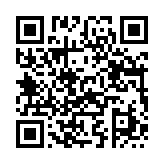 